Open eventReserve RidersIf you have been accepted to ride and are not planning to start, please inform Debbie KnottASAP on 07950 193977, so an opportunity can be given to a reserve riderOther NoticesPlease bring a few extra pennies, we are running a charity cake stall. The charity is Glanfield Childrens group. The Glanfield Group provides children and adults with Learning Disabilities with a holiday in Lourdes in August, More details of the group can be http://www.glanfield.org/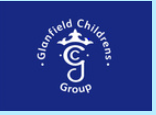 We are also being supported in today’s event by Total Balance with Sports Massage.  So get booked in or have a chat, regarding Sports Massage, Sports Rehabilitation and Chiropractic services. Recently I have used Total Balance Clinic for a Grade 2 Ankle sprain and their services have helped me back on the road to recovery with their expert Knowledge. Total Balance Clinic is based near Hemel Hempstead. More Details can be found on their Website  - http://www.totalbalanceclinic.co.uk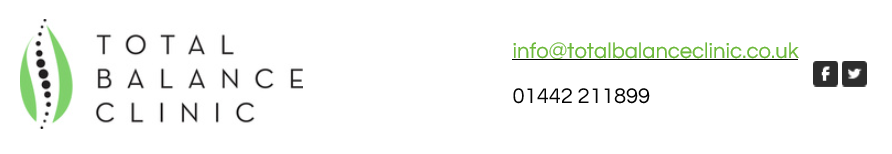 Dunstable Road Cycling Club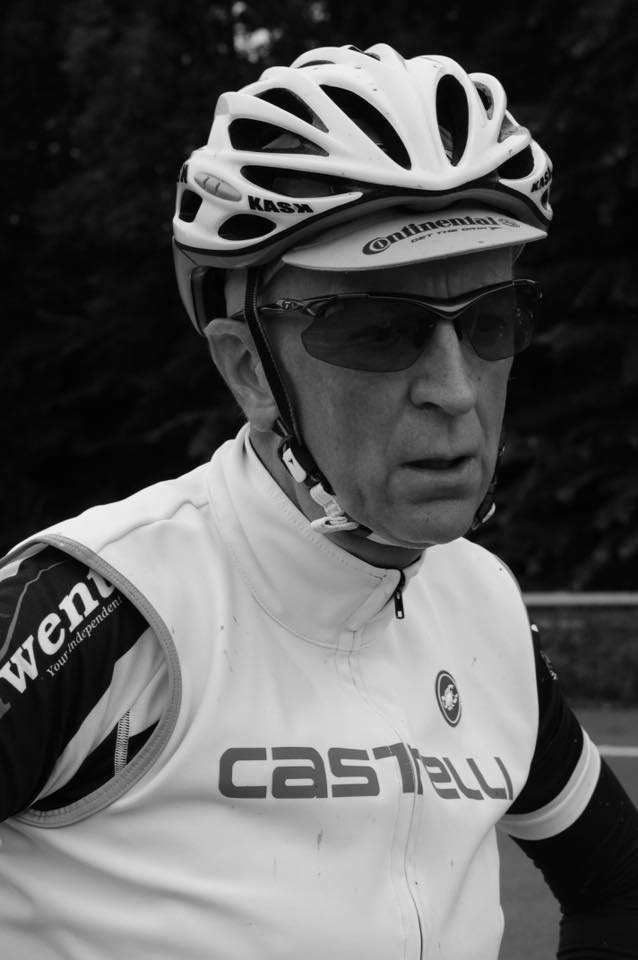                                                    Ian Goodhew Memorial 10 miles Time Trial                                                               Saturday 7thth July 2018
Ian Goodhew 1950-2016 

I first met Ian when we both joined the British cycling southern Centre of excellence, me as a young racer & Ian as manager/coach. 
From that day to his recent passing Ian has been involved in my cycling career, Ian played a big part in my successes as a rider & then later as a team manager. 
His 2nd to none organisational skills & coaching knowledge complemented any team he was involved in, from running his own team "team Energy" through to supporting me in 2013 in UCI team, IG-Sigmasport. 

Ian has coached endless riders in that 25 years, far to many to list. They have achieved many great things from finishing a charity event to racing on the big stage. 

Ian rarely spoke of his achievements, however in the past few years while he was falling back in love with cycling and riding his own bike we spent many hours talking everything cycling. 

We spoke & laughed of the past from fun & not so fun racing trips we had been on together through to dissecting Km by Km tactics of races we had watched on TV. 

As I go into another season as a team manager Ian will be sadly missed, I have adopted many of his ideas & suggestions. He is often in my thoughts, particularly when I feel my own performance wasn't up to scratch and what he would off said to me in my debrief.Simon Howes                              Dunstable RCCStart sheet for the Ian Goodhew Memorial Open 10Saturday 7th July 2018 on the F11/10 course starting at 14:00 pmTo be held “ For and on behalf of Cycling Time Trials under their rules and regulations”Event secretary : Debbie Knott, 83 Elm Park Close, Houghton Regis, Beds, LU5 5PW                                     Tel 07950 193977Event HQ : Aston Clinton School, Twitchell Lane, Aston Clinton, Bucks, HP22 5JJ ( open from 13:00 )Time keepers :- Mr Mike Bannister (Chronos RT) and Tony Farmborough (North Bucks RC)Course Details are: F11/10 (Tring & Aston Clinton by-passes) (Please note course change due to Roadworks on F15/                      10)Start on southbound sliproad to A41 on the Western Tring junction approx 40 yards from the start of the sliproad. Proceed along A41 to  come off at first sliproad  (Eastern Tring junction) toTurn (approx 2.0 miles) by taking 4th exit out of RAB and under the A41, going around 2nd RAB to take 2nd exitback onto the A41 westbound and continue past all junctions to RAB at end of Aston Clinton by-pass toTurn (7.87 miles) by taking 3rd exit out of RAB back along the by-pass, again ignoring College Road junction toFinish on Buckland sliproad 9 yards south-east of manhole cover on grass verge, about 91 yards nth-west of (i.e.before) separation of slip road and main carriageway, also about 460 yards nth-west of the B489 over bridge. Every effort will be made to have marshals at points where there is a change of direction, however the onus is on the rider to know the course. Refreshments available at the HQ, please exchange your number for a Tea/coffee.Important NoticeThe finish of the course is in the slip road. All riders must pass within 2.5 metres of the white line de-marking the left edge of the carriageway of the slip road. Failure to do this will lead to a DNF If you impede a vehicle you risk disqualificationThere must be no parking of motor vehicles on any part of the A41 apart from those of the officials. All parking must be in the HQ car park. Do NOT obstruct other road users or driveways outside the school.You must sign on in advance of your start at the headquarters where you can pick up your number and receive any last minute instructions or warnings. Please return number with all pins after you have ridden. DO NOT fold numbers at all. DO NOT use sticky tape (or other sticking methods) to secure the numbers to your clothing.Please keep your head up at all times. At roundabouts the traffic coming from the right has priority over you, so please give way. In particular the first one at the bottom of the off sliproad does not have good line of sight for traffic coming from the right so please take great care here. Be prepared to stop if need be.Local Regulation 1. – No U Turns should be made at any time while riding on the public highway.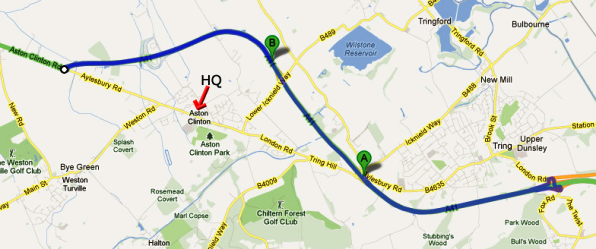 Please be aware that the first 2 miles does have a number of potholes (mainly caused by the older surface expansion joins failing) so look well ahead at all times. There are a few more after the first turn for the next 2 miles. However the remaining 6 miles are very good.HQ to start route (blue route A to B) – please note that almost half of this is uphill so allow at least 15 minutes to get to the start from the HQ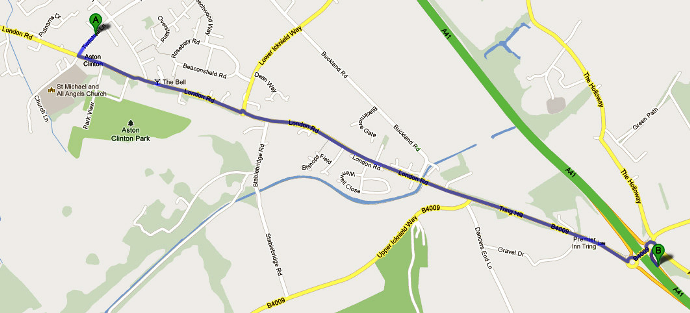 Prizes:  Men (Scratch)	         Ladies     Tandem1st	£50		£50              £20        2nd 	£40		£40                        3rd 	£30                    £304th         £20		£205th         £10                    £10Team: 1st team of 3 on total time  £30 London North RegulationsLOCAL REGULATION No. 1 No U turns should be made in sight of the start or finish areas while riding on the public highway.LOCAL REGULATION No. 2 Competitors, their helpers and event officials must use the toilet facilities provided at event headquarters as required. Fields and hedgerows must NOT be used for toilet purposes. Failure to observe this regulation may result in disciplinary action against those concerned.LOCAL REGULATION No. 3 No cars other than that of the timekeeper(s) and other event officials are to be parked in the vicinity of the start or finish points.Start OrderTandem#Start TimeFirstNameSurnameClubGenderCategory114:01ChristopherYorkMaldon & District CCMaleVeteranJoanneYorkMaldon & District CCFemaleVeteran#Start TimeStart TimeFirstNameFirstNameSurnameSurnameClubClubClubGenderGenderCategoryCategory214:0214:02Naomi Naomi HoltHoltWelwyn WhsWelwyn WhsWelwyn WhsFemaleFemaleJuniorJunior314:0314:03GillianGillianMorganMorganWesterley Cycling ClubWesterley Cycling ClubWesterley Cycling ClubFemaleFemaleVeteranVeteran414:0414:04ClaireClaireSharpSharpVerulam Really MovingVerulam Really MovingVerulam Really MovingFemaleFemaleVeteranVeteran514:0514:05AllisonAllisonKayeKayeVerulam CCVerulam CCVerulam CCFemaleFemaleVeteranVeteran614:0614:06JoannaJoannaSpraggSpraggBossard WhsBossard WhsBossard WhsFemaleFemaleVeteranVeteran714:0714:07GraemeGraemeChurchChurchTeam Milton KeynesTeam Milton KeynesTeam Milton KeynesMaleMaleC3C3814:0814:08StephanieStephanieCousinsCousinsNorth Bucks RCNorth Bucks RCNorth Bucks RCFemaleFemaleVeteranVeteran914:0914:09DeneseDeneseHallahanHallahanWisbech WhsWisbech WhsWisbech WhsFemaleFemaleVeteranVeteran1014:1014:10PaulPaulPardoePardoePeterborough CCPeterborough CCPeterborough CCMaleMaleSeniorSenior1114:1114:11JimJimMoffattMoffattCC LutonCC LutonCC LutonMaleMaleVeteranVeteran1214:1214:12ThomasThomasWeirWeirHitchin Nomads CCHitchin Nomads CCHitchin Nomads CCMaleMaleSeniorSenior1314:1314:13AndrewAndrewClarkeClarkeMid Shropshire WheelersMid Shropshire WheelersMid Shropshire WheelersMaleMaleVeteranVeteran1414:1414:14RichardRichardMouleMouleBossard WhsBossard WhsBossard WhsMaleMaleVeteranVeteran1514:1514:15KeithKeithLeaLeaPaceline RTPaceline RTPaceline RTMaleMaleVeteranVeteran1614:1614:16SteveSteveLeggLegg...a3crg...a3crg...a3crgMaleMaleVeteranVeteran1714:1714:17TimTimKingstonKingstonGS Invicta - Eye Level Optical- Herbert CyclesGS Invicta - Eye Level Optical- Herbert CyclesGS Invicta - Eye Level Optical- Herbert CyclesMaleMaleVeteranVeteran1814:1814:18DanutaDanutaTinnTinnMaidenhead & District CCMaidenhead & District CCMaidenhead & District CCFemaleFemaleVeteranVeteran1914:1914:19StephStephRussellRussellTeam Bottrill / VanguardTeam Bottrill / VanguardTeam Bottrill / VanguardFemaleFemaleSeniorSenior2014:2014:20TimothyTimothyAllenAllenSPIRIT TIFOSI RTSPIRIT TIFOSI RTSPIRIT TIFOSI RTMaleMaleEspoirEspoir2114:2114:21SimonSimonBowlerBowlerAS Test TeamAS Test TeamAS Test TeamMaleMaleVeteranVeteran2214:2214:22MartinMartinWinterWinterTwickenham CCTwickenham CCTwickenham CCMaleMaleVeteranVeteran2314:2314:23Harry Harry KirbyKirbyBicester Millennium CCBicester Millennium CCBicester Millennium CCMaleMaleJuniorJunior2414:2414:24JulieJulieChasinChasinTwickenham CCTwickenham CCTwickenham CCFemaleFemaleVeteranVeteran2514:2514:25B XavierB XavierDisleyDisleyAeroCoachAeroCoachAeroCoachMaleMaleSeniorSenior2614:2614:26StuStuWright Wright Planet X - CarnacPlanet X - CarnacPlanet X - CarnacMaleMaleVeteranVeteran2714:2714:27GarethGarethWignallWignallHertfordshire WhsHertfordshire WhsHertfordshire WhsMaleMaleSeniorSenior2814:2814:28HelenHelenReynoldsReynoldsHemel Hempstead CCHemel Hempstead CCHemel Hempstead CCFemaleFemaleVeteranVeteran2914:2914:29SuzySuzyPatiencePatienceBanbury Star Cyclists' ClubBanbury Star Cyclists' ClubBanbury Star Cyclists' ClubFemaleFemaleSeniorSenior3014:3014:30KeithKeithAinsworthAinsworthSheffrec CCSheffrec CCSheffrec CCMaleMaleVeteranVeteran3114:3114:31MartinMartinReynoldsReynoldsCambridge CCCambridge CCCambridge CCMaleMaleVeteranVeteran3214:3214:32JonJonElliottElliottMaidenhead & District CCMaidenhead & District CCMaidenhead & District CCMaleMaleSeniorSenior3314:3314:33MartinMartinStanleyStanleyDidcot Phoenix CCDidcot Phoenix CCDidcot Phoenix CCMaleMaleVeteranVeteran3414:3414:34Jennifer Jennifer Millmore Millmore Islington Cycling ClubIslington Cycling ClubIslington Cycling ClubFemaleFemaleSeniorSenior3514:3514:35MarkMarkEllisEllisTeam Milton KeynesTeam Milton KeynesTeam Milton KeynesMaleMaleVeteranVeteran3614:3614:36matthew matthew saunderssaundersTeam Vision Racing - SilverhookTeam Vision Racing - SilverhookTeam Vision Racing - SilverhookMaleMaleVeteranVeteran3714:3714:37JamesJamesGarrettGarrettRugby VeloRugby VeloRugby VeloMaleMaleSeniorSenior3814:3814:38JessicaJessicaRhodes-JonesRhodes-JonesBeacon Roads CCBeacon Roads CCBeacon Roads CCFemaleFemaleSeniorSenior3914:3914:39KarenKarenDennettDennettBishop's Stortford CCBishop's Stortford CCBishop's Stortford CCFemaleFemaleVeteranVeteran4014:4014:40LukeLukeClarkeClarkeTMG Horizon Cycling TeamTMG Horizon Cycling TeamTMG Horizon Cycling TeamMaleMaleSeniorSenior4114:4114:41mattmattsteelsteelShaftesbury CCShaftesbury CCShaftesbury CCMaleMaleVeteranVeteran4214:4214:42lawrencelawrencewintergoldwintergoldHounslow & District WhsHounslow & District WhsHounslow & District WhsMaleMaleVeteranVeteran4314:4314:43RobertRobertSaundersSaundersNorth Bucks RCNorth Bucks RCNorth Bucks RCMaleMaleVeteranVeteran4414:4414:44JohnJohnMcCormackMcCormackIslington CCIslington CCIslington CCMaleMaleSeniorSenior4514:4514:45EricEricGrillGrillAeroCoachAeroCoachAeroCoachMaleMaleSeniorSenior4614:4614:46fabosfabosyoungyoungVeloElite RC VeloElite RC VeloElite RC MaleMaleVeteranVeteran4714:4714:47AnthonyAnthonyTurnerTurnerMickey Cranks Cycling ClubMickey Cranks Cycling ClubMickey Cranks Cycling ClubMaleMaleVeteranVeteran4814:4814:48StuartStuartMorganMorganMERCEDES AMG PETRONAS CCMERCEDES AMG PETRONAS CCMERCEDES AMG PETRONAS CCMaleMaleVeteranVeteran4914:4914:49GillianGillianReynoldsReynoldsWillesden CCWillesden CCWillesden CCFemaleFemaleVeteranVeteran5014:5014:50RyanRyanDaviesDaviesAS Test TeamAS Test TeamAS Test TeamMaleMaleSeniorSenior5114:5114:51MichaelMichaelBennettBennettBicester Millennium CCBicester Millennium CCBicester Millennium CCMaleMaleVeteranVeteran5214:5214:52JasonJasonCostelloCostelloTeam Swindon CyclesTeam Swindon CyclesTeam Swindon CyclesMaleMaleVeteranVeteran5314:5314:53PaulPaulFrenchFrenchBedfordshire Road RTBedfordshire Road RTBedfordshire Road RTMaleMaleVeteranVeteran5414:5414:54KatieKatieCroweCroweDulwich Paragon CCDulwich Paragon CCDulwich Paragon CCFemaleFemaleVeteranVeteran5514:5514:55Dave Dave ElliottElliottRugby Racing Cycling ClubRugby Racing Cycling ClubRugby Racing Cycling ClubMaleMaleVeteranVeteran5614:5614:56AndrewAndrewWrightWrightHigh Wycombe CCHigh Wycombe CCHigh Wycombe CCMaleMaleVeteranVeteran5714:5714:57JamesJamesBarlowBarlowBicester Millennium CCBicester Millennium CCBicester Millennium CCMaleMaleSeniorSenior5814:5814:58JosephJosephHudsonHudsonSharrow CCSharrow CCSharrow CCMaleMaleSeniorSenior5914:5914:59HelenHelenRobyRobySpirit Bikes CCSpirit Bikes CCSpirit Bikes CCFemaleFemaleVeteranVeteran6015:0015:00RichardRichardHarrisonHarrisonDRAG2ZERODRAG2ZERODRAG2ZEROMaleMaleVeteranVeteran6115:0115:01HowardHowardShawShawEastbourne Rovers CCEastbourne Rovers CCEastbourne Rovers CCMaleMaleSeniorSenior6215:0215:02PhilPhilWilksWilksSotonia CCSotonia CCSotonia CCMaleMaleSeniorSenior6315:0315:03AbidAbidHussainHussainIcknield RCIcknield RCIcknield RCMaleMaleVeteranVeteran6415:0415:04mikemikeloguelogueFairly United Cycling TeamFairly United Cycling TeamFairly United Cycling TeamMaleMaleVeteranVeteran6515:0515:05Ian Ian GreenstreetGreenstreetAeroCoachAeroCoachAeroCoachMaleMaleVeteranVeteran6615:0615:06JoeJoePerkinsPerkinsUniversity of Nottingham C CUniversity of Nottingham C CUniversity of Nottingham C CMaleMaleSeniorSenior6715:0715:07ColinColinRossRossLea Valley CCLea Valley CCLea Valley CCMaleMaleSeniorSenior6815:0815:08DanielDanielRyanRyanNorth Road CCNorth Road CCNorth Road CCMaleMaleSeniorSenior6915:0915:09JoJoBucklandBucklandBush Healthcare CRTBush Healthcare CRTBush Healthcare CRTFemaleFemaleVeteranVeteran7015:1015:10RobertRobertWillcocksWillcocksRoyal Air Force Cycling AssociationRoyal Air Force Cycling AssociationRoyal Air Force Cycling AssociationMaleMaleSeniorSenior7115:1115:11AdamAdamFisherFisherCambridge CCCambridge CCCambridge CCMaleMaleSeniorSenior7215:1215:12NickNickMorganMorganHitchin Nomads CCHitchin Nomads CCHitchin Nomads CCMaleMaleSeniorSenior7315:1315:13GeoffGeoffReynoldsReynoldsHemel Hempstead CCHemel Hempstead CCHemel Hempstead CCMaleMaleVeteranVeteran7415:1415:14KirstyKirstyMcSeveneyMcSeveneyFareham Wheelers CCFareham Wheelers CCFareham Wheelers CCFemaleFemaleSeniorSenior7515:1515:15LawrenceLawrenceBurrowsBurrowsVive Le VeloVive Le VeloVive Le VeloMaleMaleSeniorSenior7615:1615:16MartinF2:M212MartinF2:M212O'SullivanO'SullivanTeddington and Turing VeloTeddington and Turing VeloTeddington and Turing VeloMaleMaleVeteranVeteran7715:1715:17HenryHenryLatimerLatimerNuun-Sigma Sport-London RTNuun-Sigma Sport-London RTNuun-Sigma Sport-London RTMaleMaleSeniorSenior7815:1815:18LeeLeeTurnerTurnerSigma SportsSigma SportsSigma SportsMaleMaleVeteranVeteran7915:1915:19KathrynKathrynInnesInnesDulwich Paragon CCDulwich Paragon CCDulwich Paragon CCFemaleFemaleSeniorSenior8015:2015:20NickNickEnglishEnglishAeroCoachAeroCoachAeroCoachMaleMaleSeniorSenior8115:2115:21robertrobertwatsonwatsonCambridge CCCambridge CCCambridge CCMaleMaleVeteranVeteran8215:2215:22AndyAndyProffittProffittIpswich BCIpswich BCIpswich BCMaleMaleVeteranVeteran8315:2315:23SamSamChristyChristyTAAP CervéloTAAP CervéloTAAP CervéloMaleMaleSeniorSenior8415:2415:24Claire Claire EmonsEmonsNewbury RCNewbury RCNewbury RCFemaleFemaleVeteranVeteran8515:2515:25HarryHarryBuxtonBuxtonAndy Moore Autocentres RacingAndy Moore Autocentres RacingAndy Moore Autocentres RacingMaleMaleJuniorJunior8615:2615:26MuratMuratOzdenya Ozdenya Team Vision Racing - SilverhookTeam Vision Racing - SilverhookTeam Vision Racing - SilverhookMaleMaleVeteranVeteran8715:2715:27DaveDaveJohnsonJohnsonBicester Millennium CCBicester Millennium CCBicester Millennium CCMaleMaleVeteranVeteran8815:2815:28AlexAlexBradleyBradleyOxford University CCOxford University CCOxford University CCMaleMaleSeniorSenior8915:2915:29MichelleMichelleWalterWalterBournemouth Arrow CCBournemouth Arrow CCBournemouth Arrow CCFemaleFemaleVeteranVeteran9015:3015:30RobertRobertWestWestAeroCoachAeroCoachAeroCoachMaleMaleVeteranVeteran9115:3115:31KarlKarlWillisWillisHerts Rouleurs Racing ClubHerts Rouleurs Racing ClubHerts Rouleurs Racing ClubMaleMaleSeniorSenior9215:3215:32MichaelMichaelDaveyDaveyEastbourne Rovers CCEastbourne Rovers CCEastbourne Rovers CCMaleMaleVeteranVeteran9315:3315:33antonyantonybeebeeWigmore CCWigmore CCWigmore CCMaleMaleVeteranVeteran9415:3415:34MollyMollyPatchPatchFusion R T VeloperformanceFusion R T VeloperformanceFusion R T VeloperformanceFemaleFemaleSeniorSenior9515:3515:35NicholasNicholasCandyCandyNorth Road CCNorth Road CCNorth Road CCMaleMaleJuniorJunior9615:3615:36HefinHefinJonesJonesDidcot Phoenix CCDidcot Phoenix CCDidcot Phoenix CCMaleMaleVeteranVeteran9715:3715:37Sean Sean NoonNoonEdinburgh Road ClubEdinburgh Road ClubEdinburgh Road ClubMaleMaleEspoirEspoir9815:3815:38MichaelMichaelKnightKnightTeam Bottrill / VanguardTeam Bottrill / VanguardTeam Bottrill / VanguardMaleMaleSeniorSenior9915:3915:39AnnaAnnaWoodcock Woodcock Oxonian CCOxonian CCOxonian CCFemaleFemaleSeniorSenior10015:4015:40IanIanRyvesRyvesBaines RacingBaines RacingBaines RacingMaleMaleSeniorSenior10115:4115:41TobyTobyHuntHuntVerulam CCVerulam CCVerulam CCMaleMaleSeniorSenior10215:4215:42DanielDanielBurbridgeBurbridgeBristol South Cycling ClubBristol South Cycling ClubBristol South Cycling ClubMaleMaleSeniorSenior10315:4315:43NickNickLivermoreLivermoreBristol South Cycling ClubBristol South Cycling ClubBristol South Cycling ClubMaleMaleSeniorSenior10415:4415:44EmmaEmmaAngoveAngove73Degrees CC, WestSide Coaching73Degrees CC, WestSide Coaching73Degrees CC, WestSide CoachingFemaleFemaleSeniorSenior10515:4515:45TomTomThornelyThornelyBuxton CC/Sett Valley CyclesBuxton CC/Sett Valley CyclesBuxton CC/Sett Valley CyclesMaleMaleSeniorSenior10615:4615:46SamSamWightmanWightmanChelmer CCChelmer CCChelmer CCMaleMaleVeteranVeteran10715:4715:47NicNicStevensonStevensonWesterley Cycling ClubWesterley Cycling ClubWesterley Cycling ClubMaleMaleSeniorSenior10815:4815:48PeterPeterLaveryLaveryHemel Hempstead CCHemel Hempstead CCHemel Hempstead CCMaleMaleVeteranVeteran10915:4915:49AnastasiaAnastasiaBowlerBowlerAS Test TeamAS Test TeamAS Test TeamFemaleFemaleEspoirEspoir11015:5015:50JohnJohnWingfieldWingfieldTeam Milton KeynesTeam Milton KeynesTeam Milton KeynesMaleMaleSeniorSenior11115:5115:51SimonSimonCanningsCanningsJCA Equipe VeloJCA Equipe VeloJCA Equipe VeloMaleMaleVeteranVeteran11215:5215:52TimTimDaviesDaviesIcknield RCIcknield RCIcknield RCMaleMaleVeteranVeteran11315:5315:53MichaelMichaelMartinMartinCC AshwellCC AshwellCC AshwellMaleMaleVeteranVeteran11415:5415:54FayeFayeFaberFaberBike Jockey CCBike Jockey CCBike Jockey CCFemaleFemaleSeniorSenior11515:5515:55JonathanJonathanGatesGatesRoyal Air Force Cycling AssociationRoyal Air Force Cycling AssociationRoyal Air Force Cycling AssociationMaleMaleVeteranVeteran11615:5615:56GavinGavinTillsonTillsoncyclisme du loup solitairecyclisme du loup solitairecyclisme du loup solitaireMaleMaleVeteranVeteran11715:5715:57JonathanJonathanWilliamsWilliamsAmersham Road Cycling ClubAmersham Road Cycling ClubAmersham Road Cycling ClubMaleMaleVeteranVeteran11815:5815:58AndrewAndrewHallidayHallidayWesterley Cycling ClubWesterley Cycling ClubWesterley Cycling ClubMaleMaleVeteranVeteran11915:5915:59MarianneMarianneHoltHoltTeam Bottrill / VanguardTeam Bottrill / VanguardTeam Bottrill / VanguardFemaleFemaleSeniorSenior12016:0016:00GavinGavinHinxmanHinxmanDRAG2ZERODRAG2ZERODRAG2ZEROMaleMaleVeteranVeteran12116:0116:01Angus Angus MacInnesMacInnesRoyal Air Force Cycling AssociationRoyal Air Force Cycling AssociationRoyal Air Force Cycling AssociationMaleMaleVeteranVeteran12216:0216:02James James CookCookRadeon-Cycology RTRadeon-Cycology RTRadeon-Cycology RTMaleMaleSeniorSenior12316:0316:03PierrePierreScraseScraseBaines RacingBaines RacingBaines RacingMaleMaleSeniorSenior12416:0416:04liamliamsomervillesomervilleBike Jockey CCBike Jockey CCBike Jockey CCMaleMaleSeniorSenior12516:0516:05ChrisChrisMankoMankoTeam Milton KeynesTeam Milton KeynesTeam Milton KeynesMaleMaleSeniorSenior12616:0616:06robrobfletcherfletcherJCA Equipe VeloJCA Equipe VeloJCA Equipe VeloMaleMaleVeteranVeteran12716:0716:07MarkMarkBakerBakerAbellio - SFA Racing TeamAbellio - SFA Racing TeamAbellio - SFA Racing TeamMaleMaleVeteranVeteran12816:0816:08SimonSimonDrewettDrewettFairly United Cycling TeamFairly United Cycling TeamFairly United Cycling TeamMaleMaleVeteranVeteran12916:0916:09ChristieChristieJonesJonesHereford & Dist Whs CCHereford & Dist Whs CCHereford & Dist Whs CCFemaleFemaleSeniorSenior13016:1016:10ChrisChrisBoddyBoddyDidcot Phoenix CCDidcot Phoenix CCDidcot Phoenix CCMaleMaleSeniorSenior13116:1116:11MichaelMichaelHillHillChester RCChester RCChester RCMaleMaleSeniorSenior13216:1216:12HarriHarriJamesJamesDidcot Phoenix CCDidcot Phoenix CCDidcot Phoenix CCMaleMaleSeniorSenior13316:1316:13stuartstuartstowstowTwickenham CCTwickenham CCTwickenham CCMaleMaleVeteranVeteran13416:1416:14LindaLindaDewhurstDewhurstTeam Milton KeynesTeam Milton KeynesTeam Milton KeynesFemaleFemaleVeteranVeteran13516:1516:15TomTomTempleTemplePrimera-TeamjobsPrimera-TeamjobsPrimera-TeamjobsMaleMaleJuniorJunior13616:1616:16NikNikAllenAllenWorthing Excelsior CCWorthing Excelsior CCWorthing Excelsior CCMaleMaleVeteranVeteran13716:1716:17DarrenDarrenHeathHeathCharlotteville Cycling ClubCharlotteville Cycling ClubCharlotteville Cycling ClubMaleMaleVeteranVeteran13816:1816:18TimTimChildsChildsWesterley Cycling ClubWesterley Cycling ClubWesterley Cycling ClubMaleMaleVeteranVeteran13916:1916:19JillJillBartlettBartlettHounslow & District WhsHounslow & District WhsHounslow & District WhsFemaleFemaleVeteranVeteran14016:2016:20MARKMARKJONESJONESDRAG2ZERODRAG2ZERODRAG2ZEROMaleMaleVeteranVeteran14116:2116:21WillWillBevanBevanRoss on Wye & Dist CCRoss on Wye & Dist CCRoss on Wye & Dist CCMaleMaleSeniorSenior14216:2216:22Matt JMatt JSmithSmithPort Talbot Whs CCPort Talbot Whs CCPort Talbot Whs CCMaleMaleVeteranVeteran14316:2316:23EddieEddieHumphreysHumphreysLoughborough Phoenix CCLoughborough Phoenix CCLoughborough Phoenix CCMaleMaleVeteranVeteran14416:2416:24IanIanMarkhamMarkhamChronos RTChronos RTChronos RTMaleMaleVeteranVeteran14516:2516:25DavidDavidRummRummSouthborough & Dist. WhsSouthborough & Dist. WhsSouthborough & Dist. WhsMaleMaleVeteranVeteran14616:2616:26GregGregBrookesBrookesTeam Jewson - MI Racing ~Poly Pipe~McCannTeam Jewson - MI Racing ~Poly Pipe~McCannTeam Jewson - MI Racing ~Poly Pipe~McCannMaleMaleSeniorSenior14716:2716:27CharlieCharlieWaltersWaltersPrimera-TeamjobsPrimera-TeamjobsPrimera-TeamjobsMaleMaleJuniorJunior14816:2816:28DeanDeanChiddentionChiddentionAbellio - SFA Racing TeamAbellio - SFA Racing TeamAbellio - SFA Racing TeamMaleMaleVeteranVeteran14916:2916:29AlanAlanCraneCraneChronos RTChronos RTChronos RTMaleMaleVeteranVeteran15016:3016:30HamishHamishBondBondAeroCoachAeroCoachAeroCoachMaleMaleSeniorSeniorR1KevinStokesBorn To BikeMaleVeteranR2MarkWiseIslington CCMaleVeteranR3JoeSchvartzTeam SwiftMaleVeteranR4MartinHeadonDulwich ParagonMaleVeteranR5JonTalbotWisbech WheelersMaleVeteranR6MattDonovanBeds Road CCMaleVeteranR7RogerPorterVerulum CCMaleVeteranR8MichaelCopeKettering CCMaleVeteranR9SimonElkingtonSt Neots CCMaleVeteranR10MattewSmithPort Talbot Whs CCMaleSeniorR11DanielHomerLondon Pheonix CCMaleVeteranR12KevinCreeseChronos RTMaleVeteranR13DavidCreeseChronos RTMaleVeteranR14JohnIszattTeam VisionMaleVeteranR15Carmelo     LuggeriCC AshwellMaleVeteran